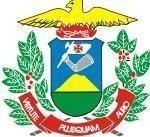 B) - PLANO DE AULAGOVERNO DO ESTADO DE MATO GROSSO SECRETARIA DE ESTADO DE CIÊNCIA E TECNOLOGIA UNIVERSIDADE DO ESTADO DE MATO GROSSO CÂMPUS UNIVERSITÁRIO DO VALE DO TELES PIRES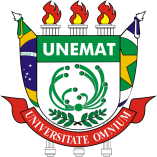 LOCAL, DATA:	.ASSINATURA DO DOCENTE:	.FACULDADE DE CIÊNCIAS EXATAS E TECNOLÓGICAS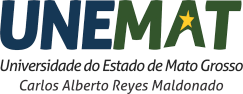 Av. Ivo Carnelos, 393, Setor Leste, Colíder - MT CEP 78.500-000 Tel: (66) 3541-1573 / 2529 / 1465www.colider.unemat.br - E-mail: facet.colider@unemat.brCurso:Disciplina:Conteúdo: